Notas sobre la etnia gitana en Osuna (siglos XVI-XVII)La etnia gitana ha sufrido desde antiguo el estigma de marginalidad social, pobreza o  inadaptación, cuando no la consideración extendida de estar inclinada a la  delincuencia, la transgresión y el malvivir. Fue, en muchos casos, una minoría discriminada y tratada con dureza por la mayoría dominante. Osuna no fue una excepción durante los tiempos modernos.El concejo ursaonés, el ayuntamiento, tuvo una preocupación constante por controlar la actividad de las minorías marginales. En el asunto de la pobreza, el problema más generalizado con diferencia, y cómo afrontarla siguió en todo momento la línea promovida por la Corona. En  este sentido, no se localiza ninguna ordenanza anterior a 1540 y lo que se acuerda en el concejo en 1541 hace referencia a la pragmática real, que fue leída en el cabildo, donde se arbitraron medidas para ejecutar las instrucciones que en aquella se contenían. Hasta ese momento, el pobre que aparece en la documentación municipal es ese personaje cercano, muy próximo al ideal teórico cristiano. Son impedidos, viudas, huérfanos, etc., vecinos de Osuna que reciben un trato especial, caritativo, tutelados por la autoridad, que son excluidos de los padrones cobratorios de servicios y repartimientos y por los que se vela de forma más o menos continuada. No son vistos ni como mendigos profesionales ni como ociosos. A ellos no les afecta lo proveído por la pragmática. De hecho, en 1546, el concejo define a quiénes se les van a aplicar las medidas, que incluyen la expulsión del término.  Se trataba de "...los vagamundos e holgazanes que no son vecinos ni están con  amos ni tienen qué hacer en esta villa ni qué negociar y los pobres  que piden por Dios que cada uno se vaya a su tierra  de donde  fueron  vecinos e que hoy en todo el día salgan  fuera  de esta villa so pena de cien azotes y destierro de esta villa e sus términos".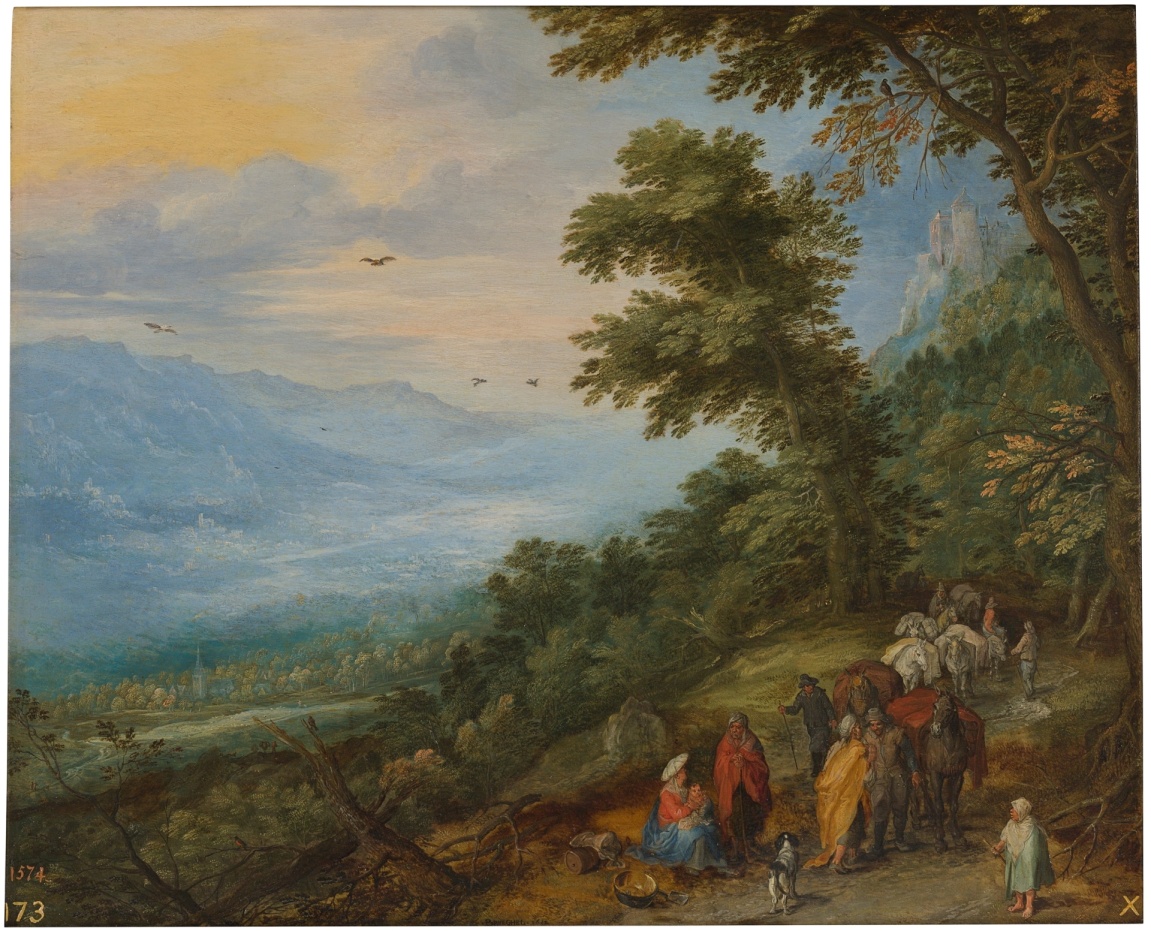 Jan Brueghel el Viejo. Recua de gitanos en el bosque. 1612. Museo del Prado.En cualquier caso, todo este esfuerzo por erradicar o alejar a pobres y vagabundos tuvo unos efectos limitados. Algo que no ocurrió en el caso de otras minorías marginadas: esclavos, gitanos y moriscos. En cualquier caso, se tiene la impresión que el tenor de las normas dictadas contenía una severidad que raramente se llevó a la práctica.El tratamiento a los gitanos fue, asimismo, distinto al que recibieron esclavos y moriscos. Como en otras ocasiones, la legislación que se dicta para evitar sus costumbres es relativamente antigua. Hay una pragmática (algo así como un real decreto) que data de 1499, que fue reiterada en varias ocasiones, buscando que se avecindaran en los lugares donde residían y tomasen oficio. Carlos V endurece las sanciones por incumplimiento, recogiendo demandas que habían sido efectuadas en las Cortes de Toledo, de 1525, y poco después en las de Madrid. Los que reincidieran en la vagancia podrían ser enviados a galeras o ser declarados esclavos de quienes los apresasen. Felipe II, en 1586, fue más allá y prohibió que pudiesen comprar o vender nada sin presentar un documento notarial que diese fe de que tenían domicilio fijo y se declarase el género con el que traficaban para impedir que comerciaran con objetos robados. Ese era el estigma que perseguía de forma indiscriminada a los gitanos. Su modo de vida errante se vinculaba a la práctica habitual de hurtos y saqueos.En Osuna no parece que el asunto de los gitanos fuese muy preocupante. No hay referencias a bandas que merodearan el término, aunque esa carencia no garantiza que no existieran. Su presencia se detecta a mediados del siglo XVI, asociados a la festividad del Corpus, encargándose de algunos de los bailes que se ejecutaban durante la procesión. En esa actividad se constata cierta continuidad, fuera de los vaivenes que pudieran provocar ordenanzas y pragmáticas.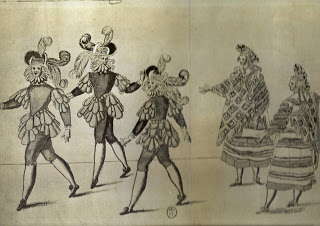 Baile de gitanos en SevillaParticiparon de forma permanente en la celebración sacramental y ello a pesar de las voces en contra de moralistas y rigoristas que se escandalizaban por los bailes lascivos que protagonizaban en la procesión más solemne de la cristiandad. La continuidad del baile de los gitanos deja de manifiesto que su presencia en Osuna –como en la mayoría de los lugares del reino- no planteaba excesivos problemas y gozaron de cierta permisividad. En cualquier caso, también hubo ecos provocados por la normativa real, aunque se aprecian con anterioridad a lo dispuesto por Felipe II.Las instrucciones de Felipe II surtieron efecto y, por una vez, parece que fueron puestas en práctica. Entre 1586 y 1588 se observa una oleada de solicitudes de vecindad que demandan gitanos. En cualquier caso, se penalizaba a los que menos problemas planteaban. Las bandas errantes continuaron con cierta impunidad, mientras se controlaba a los que ya estaban afincados en las distintas localidades, haciéndoles más incomoda la integración.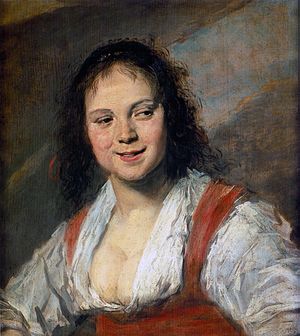 Frans Hals. La gitana. 1628-1630. Museo del Louvre.Tal cosa es perceptible en las medidas que se adoptan a comienzos del siglo XVII, prohibiendo que las gitanas pudiesen ejercer el oficio de corredoras, básicamente la compra y venta de tejidos. Se decía que esa ocupación les permitía ocasión para robar, entre otras cosas. Que se estaba castigando con ello a los más integrados es visible en las excepciones que se produjeron. Hubo autorizaciones municipales para que determinadas gitanas pudiesen dedicarse a esos cometidos, llegando incluso a extender tales licencias a instancia de la duquesa de Osuna, quien intercedió por alguna de ellas. El concejo aprovechó la oportunidad para añadir alguna otra, sin mayores explicaciones.